		 ÇİĞDEM ANAOKULU MÜDÜRLÜĞÜ’NE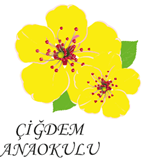 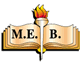 KÜÇÜKÇEKMECE/İSTANBUL……………………….TC kimlik no’lu  ……/……/…......Doğumlu  ……………………………………….………adlı çocuğumun 2023-2024 Eğitim Öğretim yılında okulunuza başlaması için ön kaydının ……………...……………yaş grubuna yapılmasını istiyorum.Gereğini Bilgilerinize arz ederim.Aşağıdaki eğitim şekli seçeneklerden istediğiniz birini işaretleyiniz.             Sabahçı Grubunu İstiyorum                                                         Öğlenci Grubunu İstiyorum             Tam Gün(Çocuk Kulubü) İstiyorum        Ulaşım ile ilgili aşağıdaki kutucuğu işaretleyiniz. 	Servis İstiyorumServis İstemiyorum……../……./2023Veli İmzasıVeli Ad-SoyadıANNE ADI           BABA ADIBaba MesleğiAnneMesleğiVelinin Adı SoyadıBaba MesleğiAnneMesleğiEV TELCEP TELİŞ TELE POSTAADRES